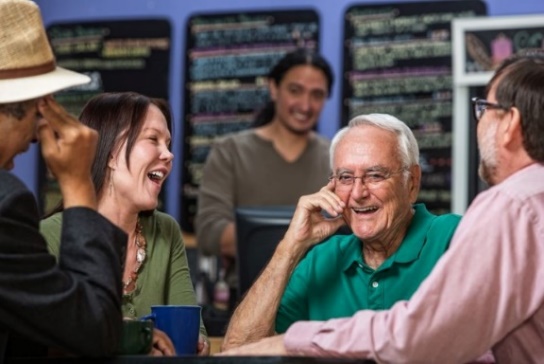 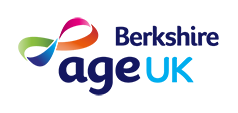 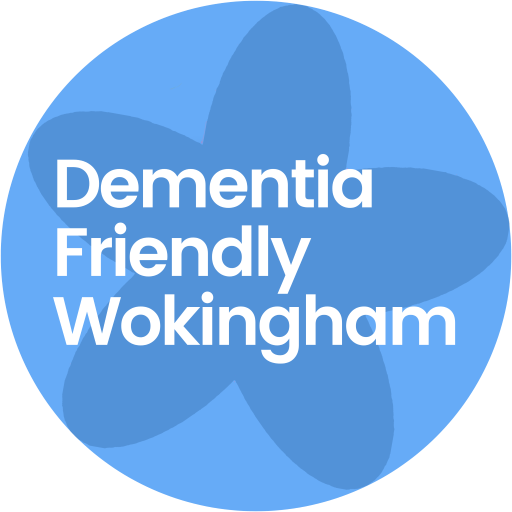 Volunteer opportunity - ChairWe are seeking a volunteer to act as Chair for the Dementia Friendly Wokingham Group. Dementia friendly Wokingham is a group of individuals and organisations working together to improve the lives of people living with dementia, their families and their carers. We work to raise awareness, offer training sessions and run dementia friendly activities. More about DFWWe are looking for a volunteer to help support the development of the programme and to chair the quarterly meetings. What does the role involve?Liaise with project lead to develop meeting agendas.Chair 1/4ly meetingsWorking with the project lead to identify and secure new members.We are looking for someone who is passionate about our work, has good communication skills, is very organised and confident in managing a meeting of up to 50 people. This volunteer role would suit someone who can commit to attending a regular update meeting with the project lead, around 1 hour per week. What benefits can you expect?  The satisfaction of making a vital difference to the happiness and lives of those living with dementia and their carers. Opportunity to be part of a positive change for local residents living with dementia.ExperienceAlthough not essential, it would be an advantage if you have experience of the challenges faced by people living with dementia and their carers. Experience of chairing large meetings Formal RequirementsWe require a completed Application Form submitted either online or you can download the Volunteer Offer of Service form and post it to us.We also require the names of two referees who have known you for a minimum of one year. They should not be family members, and one of these referees should have known you in a formal capacity e.g. employer or tutor. For this role, there is a need for a Disclosure and Barring Service (DBS) check.We would encourage all applicants to attend a Dementia Friends session and become a Dementia Friend to learn more about people with dementia.  This can be done online by watching a video or by attending an online or face-to-face session with a Dementia Champion – further details on all of these routes can be found at https://www.dementiafriends.org.uk/Our AimWe believe that helping our clients can be hugely rewarding, and want our volunteers to gain experience, and be proud of what they achieve while with us.  To this end, we offer ongoing support, and hope volunteers will always feel free to contact one of our team to discuss any matter which will help them during their time with us. You can contact Age UK Berkshire on 0118 959 4242 or email dementiawokingham@ageukberkshire.org.uk